DETAILS OF COMPLETED MPCS UNDER NCRMP WORKSl. No.Name of the DistrictName of the Cyclone SheltersPhotographs of the MPCS1JajpurDhanmandal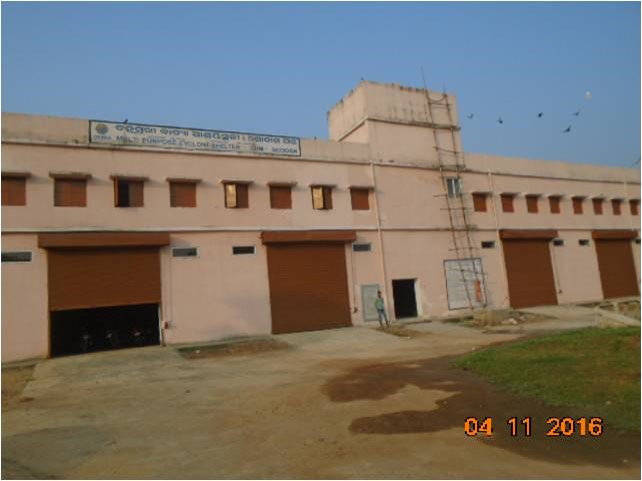 2JajpurJ.K. Road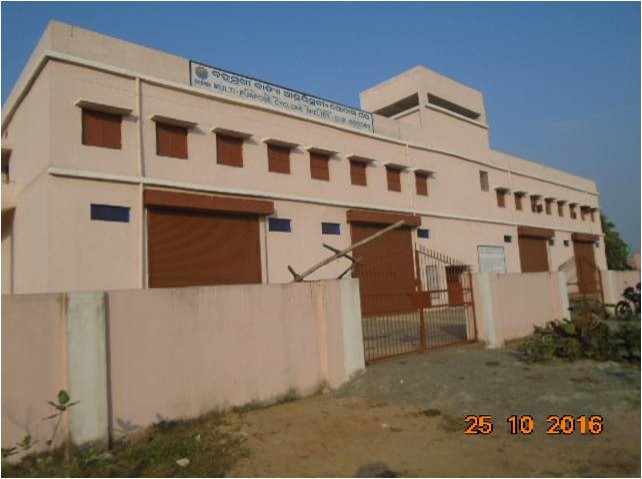 